Instructions Answer each of the following  4 questions by using both ideas from the video, reading, and notes on the reading  and the document provided. Quickly complete a copy of the document analysis worksheet for each, jotting down ideas in the boxes.Write a short answer with a topic sentence and sentences of support in full sentences.Document A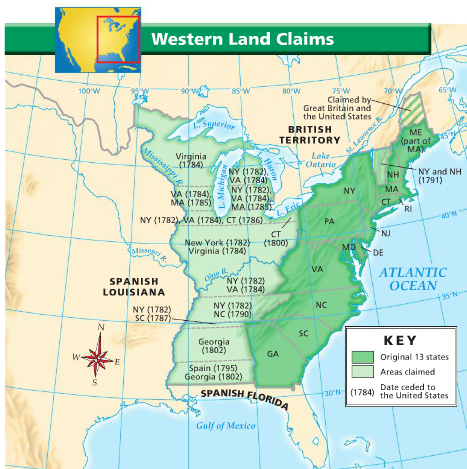 1. What  problem was addressed by the Land Ordinance and the Northwest Ordinance? Document B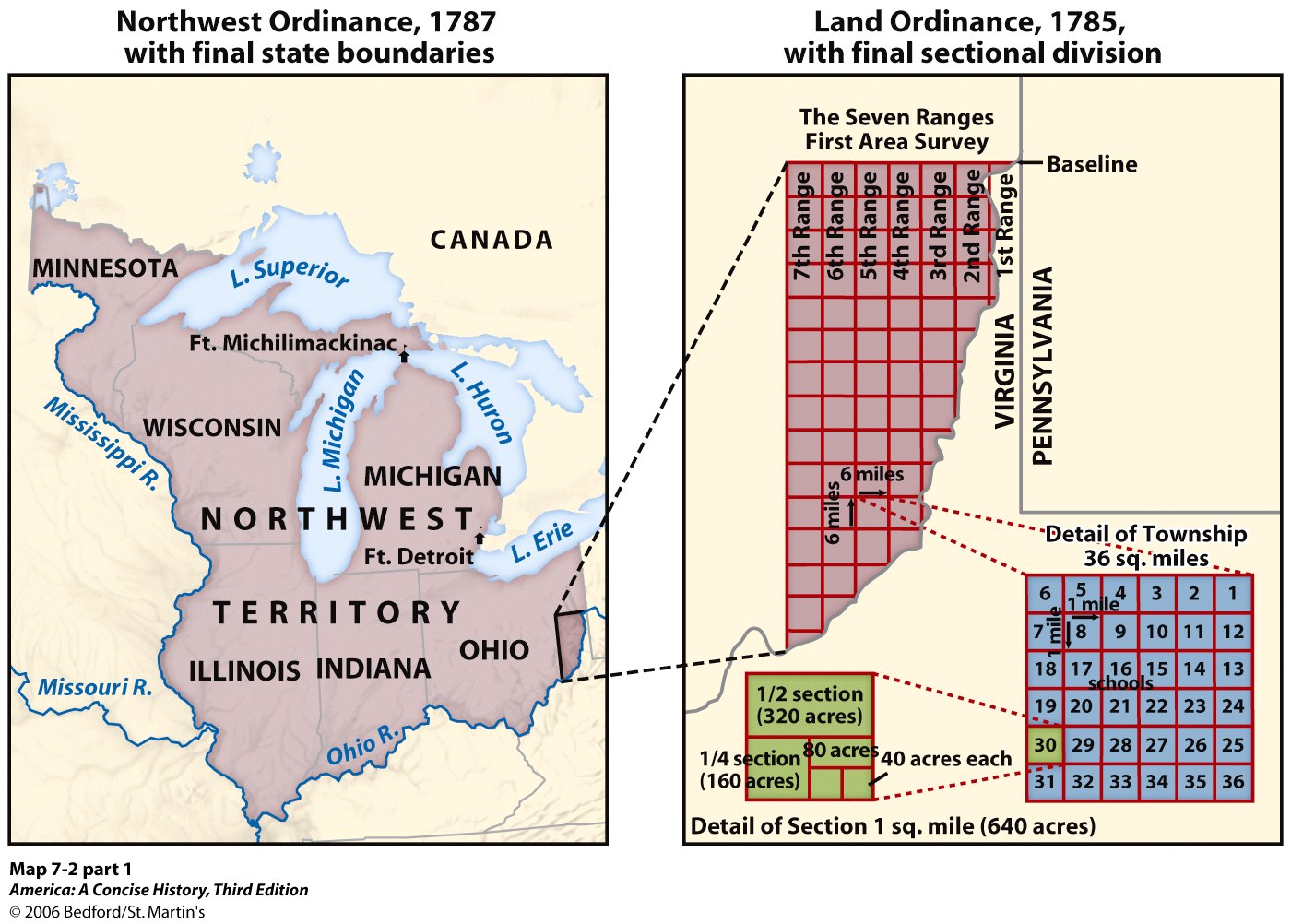 2. Explain the purpose of the Land Ordinance.Document C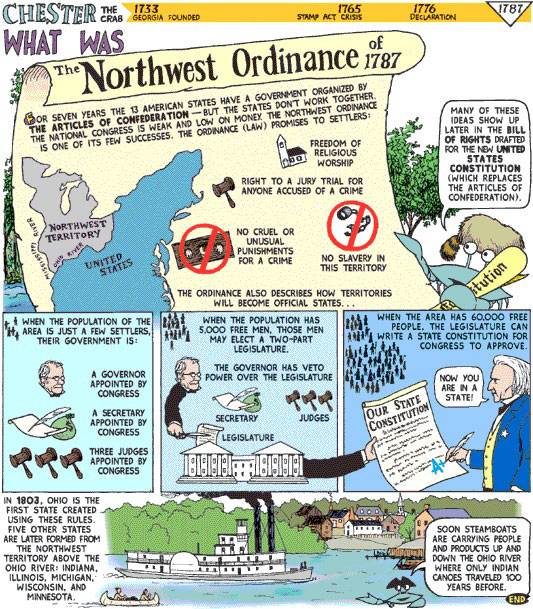 3. Explain the purpose of the Northwest Ordinance.Document D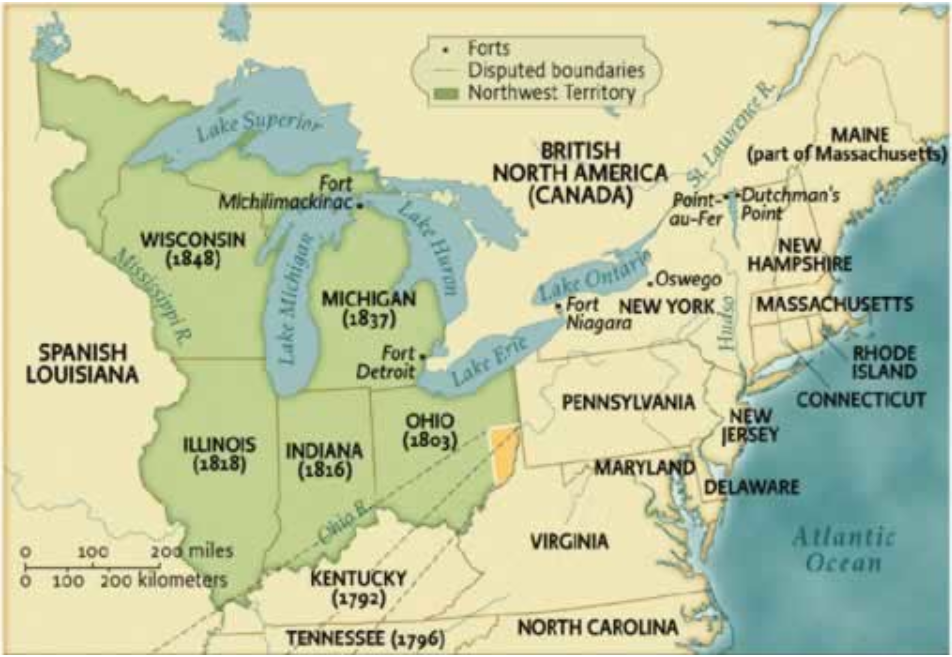 4. Explain the result of the Land Ordinance and the Northwest Ordinance.